A.	ExperienceB.	Training and QualificationsC.	Knowledge and Understanding	Applicants should be able to demonstrate knowledge and understanding of the following areas relevant to the post.D.	Personal Skills, Abilities and CompetenciesApplicants should be able to provide evidence that they have the necessary skills and abilities required.E.	Legal IssuesJob ProfileEarly Years Deputy Manager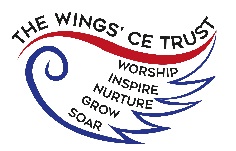 Job ProfileEarly Years Deputy ManagerJob ProfileEarly Years Deputy ManagerJob ProfileEarly Years Deputy ManagerJob ProfileEarly Years Deputy ManagerJob purpose:To manage high quality out of school provision for children aged up to 3 - 5 years in line with current legislation and local initiatives.  The post holder will act as a key worker for children within the setting.If required to deputise for the Childcare Manager/senior childcare staff in their absenceTo manage high quality out of school provision for children aged up to 3 - 5 years in line with current legislation and local initiatives.  The post holder will act as a key worker for children within the setting.If required to deputise for the Childcare Manager/senior childcare staff in their absenceTo manage high quality out of school provision for children aged up to 3 - 5 years in line with current legislation and local initiatives.  The post holder will act as a key worker for children within the setting.If required to deputise for the Childcare Manager/senior childcare staff in their absenceTo manage high quality out of school provision for children aged up to 3 - 5 years in line with current legislation and local initiatives.  The post holder will act as a key worker for children within the setting.If required to deputise for the Childcare Manager/senior childcare staff in their absenceReporting to:Head of School/ Settings ManagerHead of School/ Settings ManagerHead of School/ Settings ManagerHead of School/ Settings ManagerResponsible for - StaffSupervision of room/play leaders, play/childcare workersSupervision of room/play leaders, play/childcare workersSupervision of room/play leaders, play/childcare workersSupervision of room/play leaders, play/childcare workersLiaising with:Children, parents/carers other members of staffChildren, parents/carers other members of staffChildren, parents/carers other members of staffChildren, parents/carers other members of staffGrade of post:G5Gauge ref:A23514A23514Disclosure level:EnhancedEnhancedEnhancedEnhancedKey ResponsibilitiesIn the absence of the manger, be responsible for the day to day management of the setting, including supervision of children and staff. To implement agreed work programmes with individuals or groups of children, maintaining good order and adhering to all health and safety legislation.To establish an appropriate play and learning environment.To provide personal care and respond to hygiene needs if required.To be responsible for the preparation and maintenance of equipment and materials necessary for the relevant activity. To establish constructive relationships with children, interacting with them according to their individual needs.To monitor children’s responses to learning activities, record progress and achievement and update records.To promote inclusion and acceptance of all children.To administer first aid if required.To  comply with polices and procedures relating to child protection, health and safety, confidentiality and data protection, reporting any concerns to the Senior management and to complete all necessary paperwork as necessary.To work in partnership with parent/carers, school staff and other professionals.To attend and participate in meetings with parents/carers, managers and other staff.To assist with day to day administration, record keeping and ordering and purchasing of relevant stocks.Other Specific DutiesTo carry out the duties in the most effective, efficient and economic manner available.To continue personal development in the relevant area.To participate in the staff review and development appraisal process.Health and Safety Training To undertake Health and Safety Training on areas within your area of work.Person Specification / Selection CriteriaEarly Years Deputy ManagerEssentialDesirableSourceA 	= ApplicationI 	= InterviewR 	= ReferencesT 	= Task/ObservationP 	= PresentationExperience of working with children, young people and families in a formal childcare setting.EA, I, RExperience of staff recruitment and staff supervision DA,IExperience of financial monitoring DA, IExperience of planning and assessing children’s progress in accordance with the EYFSEA, IExperience of working with Ofsted during the inspection processEA, IEssentialDesirableSourceNVQ level 3 in play work/childcare/  or  equivalent teaching assistant qualification EA, INVQ level 4 in Childcare and EducationDA, I2 GCSE’s A-C or equivalent preferably in English Language and MathematicsDA, I,Commitment to undertake further relevant trainingEDA, IFirst Aid Certificate (paediatric)or willingness to undertake EA, IBasic Food Hygiene Certificate or equivalent or willingness to undertakeEA, INEBS/ILM or equivalent level of experience  DA, IEssentialDesirableSourceKnowledge of current Government legislation relating to early years and childcare.EA, IKnowledge of relevant legislation, current policies and codes of practiceEA, IKnowledge and understanding of equality and diversityEA, IKnowledge and understanding of safeguarding, health, safety and security, confidentiality and data protectionEA, IUnderstanding of child development and learning EA, IUnderstanding of Health and Safety EA, IEssentialDesirableSourceAbility to communicate with and relate well to children and adultsEA, IAbility to work under supervision and as a team memberEA, IAbility to liaise and work with outside agenciesEA, IEffective record keeping and report writing skillsEA, IAbility to facilitate meetingsDAbility to supervise staffDAbility to work in accordance with the school’s health and safety policies  EA, IAbility to deal with minor injuriesDA, IAbility to prepare simple snacks and/or mealsEA, IAbility to use IT to support learningEA, IEssentialDesirableSourceLegally entitled to work in the UKEA, I